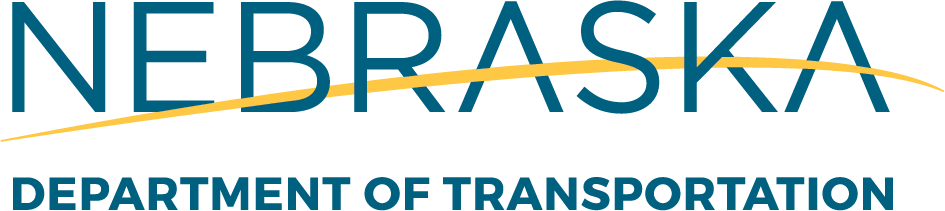 Federal Funded Research Program Development Through the YearSolicitation for Statements of Need (SON)Statement of Need Form on websiteMid-SeptemberStatements of Need DueE-mail SON form to NDOT Research Program ManagerNo late submissions will be acceptedEarly OctoberNebraska Transportation Research Council (NTRC) MeetingsAttended by NTRC Members – NDOT, Industry, Academia, FHWA, Counties and Cities4 Focus Groups/4 Review SessionsRoadway, Hydraulics and Environmental (RHE)Structures and Geotechnical (SG)Materials, Pavement, Maintenance and Construction (MPMC)Traffic, Safety, Planning and Technology (TSPT)NTRC members will vote and prioritize which statements of need will move onto the proposal writing phaseResearch Program Manager will send E-mail out to researchers with resultsLate October and Early NovemberProposal Frame Review Principal investigator will meet with TAC members to review Objective, Expected Benefits, Tasks, and Implementation. PI will work with their TAC members during the proposal development.  The TAC members will have the opportunity to provide guidance during the proposal development before it can be considered for funding by the NDOT Research Advisory Committee (RAC).  DecemberResearch Proposals Due Proposals must be submitted by Office Sponsored Programs before being submitted to the NDOT Research SectionResearch Proposal template & budget template on websiteJanuaryResearch Advisory Committee (RAC) MeetingNDOT Division Heads and District EngineersRAC vote on which proposals will be established/funded for the next Fiscal Year Nebraska Research Work ProgramFebruaryEstablish Next Fiscal Year Research ProjectsResearch Program Manager will send E-mail out to researchers with resultsFunding begins July 1st  Research Projects (23-Months